                   บันทึกข้อความ	บันทึกข้อความ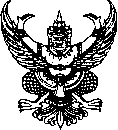 ส่วนราชการ  ที่                                                    วันที่                 เรื่อง  ขออนุมัติใช้รายละเอียดคุณลักษณะเฉพาะของพัสดุที่จะซื้อพัสดุที่ผลิตจากต่างประเทศ          (กรณีมีผลิตในประเทศไทย) เรียน  อธิการบดีมหาวิทยาลัยเทคโนโลยีราชมงคลล้านนา	ตามที่หน่วยงาน...................................... มีความประสงค์จะซื้อ................................................จำนวน......รายการ และอธิการบดีมหาวิทยาลัยเทคโนโลยีราชมงคลล้านนา แต่งตั้งคณะกรรมการกำหนดรายละเอียดคุณลักษณะเฉพาะของพัสดุตามระเบียบกระทรวงการคลังว่าด้วยการจัดซื้อจัดจัดจ้างและการบริหารพัสดุภาครัฐ พ.ศ. 2560 ข้อ 21 และตามหนังสือคณะกรรมการวินิจฉัยปัญหาการจัดซื้อจัดจ้างและการบริหารพัสดุภาครัฐ ด่วนที่สุด ที่ กค (กวจ) 0405.2/ว 78 ลงวันที่ 31 มกราคม 2565  เรื่อง อนุมัติยกเว้นและกำหนดแนวทางการปฏิบัติตามกฎกระทรวงกำหนดพัสดุและวิธีการจัดซื้อจัดจ้างพัสดุที่รัฐต้องการส่งเสริมหรือสนับสนุน (ฉบับที่ 2) พ.ศ. 2563 ข้อ 1.1.1.3 ในกรณีที่หน่วยงานของรัฐต้องการใช้งานเป็นพัสดุที่ผลิตภายในประเทศแต่ไม่เพียงพอต่อความต้องการในประเทศ หรือมีผู้ประกอบการเข้ายื่นข้อเสนอจำนวนน้อยราย หรือมีความจำเป็นจะต้องมีการใช้พัสดุที่ผลิตจากต่างประเทศหรือนำเข้าพัสดุจากต่างประเทศ นั้น จึงขอเสนอเพื่อพิจารณาอนุมัติโดยมีเหตุผลความจำเป็นดังนี้		(  )  เนื่องจากเป็นการจัดหาอะไหล่ที่มีความจำเป็นจะต้องระบุคุณลักษณะเฉพาะ และจำเป็นต้องนำเข้าจากต่างประเทศ และจะต้องใช้กับครุภัณฑ์ยี่ห้อ....... รุ่น............		(  )   เนื่องจากมีความจำเป็นจะต้องมีการใช้พัสดุที่ผลิตหรือนำเข้าจากต่างประเทศซึ่งเป็นการจัดหาครั้งหนึ่งที่มีวงเงินไม่เกินสองล้านบาท หรือราคาพัสดุที่นำเข้าจากต่างประเทศมีราคาต่อหน่วยไม่เกินสองล้านบาท 	จึงเรียนมาเพื่อโปรดพิจารณาอนุมัติ(ลงชื่อ)…………………………………………ประธานคณะกรรมการ		                  (..............................................)			(ลงชื่อ)…………………………………………กรรมการ			        (..............................................)			(ลงชื่อ)…………………………………………กรรมการและเลขานุการ			        (..............................................)                                 (ลงชื่อ)…………………………………………คณบดี/ผู้อำนวยการสำนัก/สถาบัน/กอง	                    (..............................................)